Ciências – aparelho respiratório - 3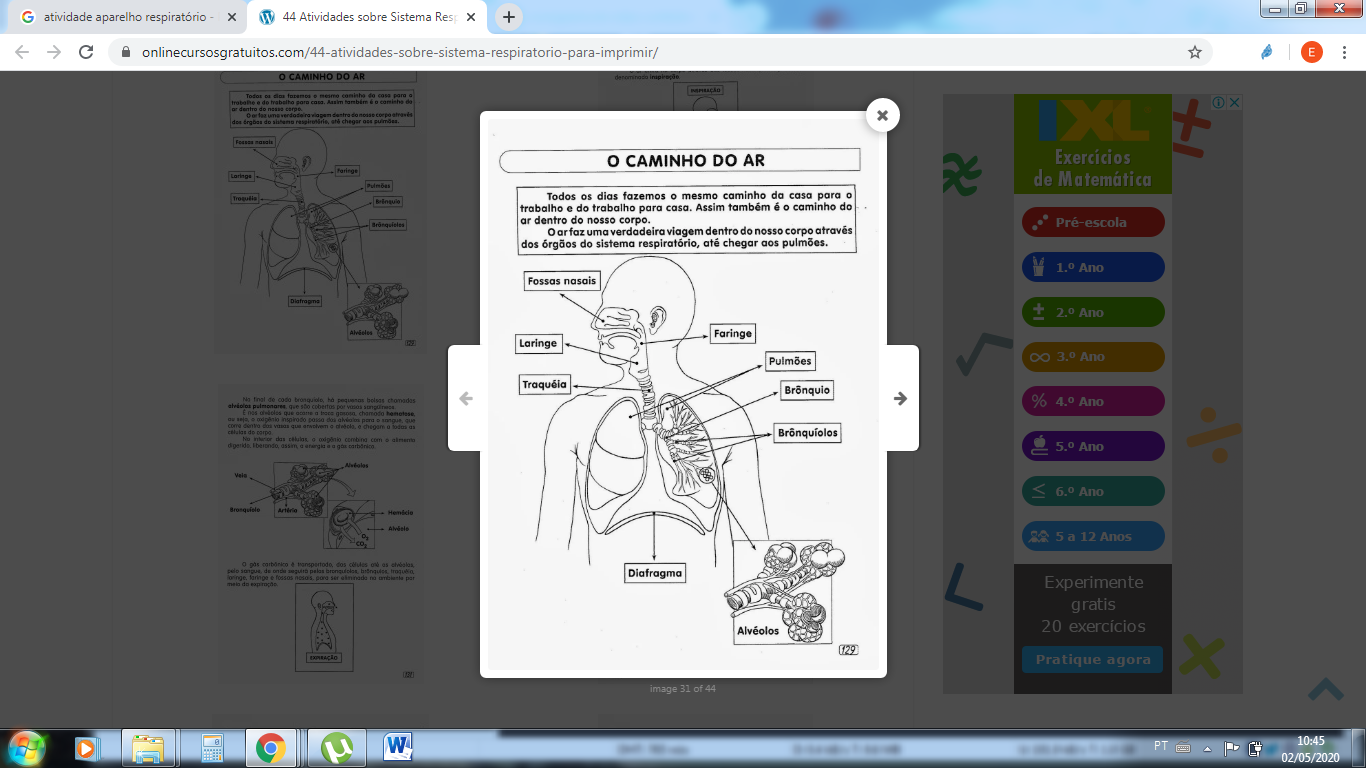 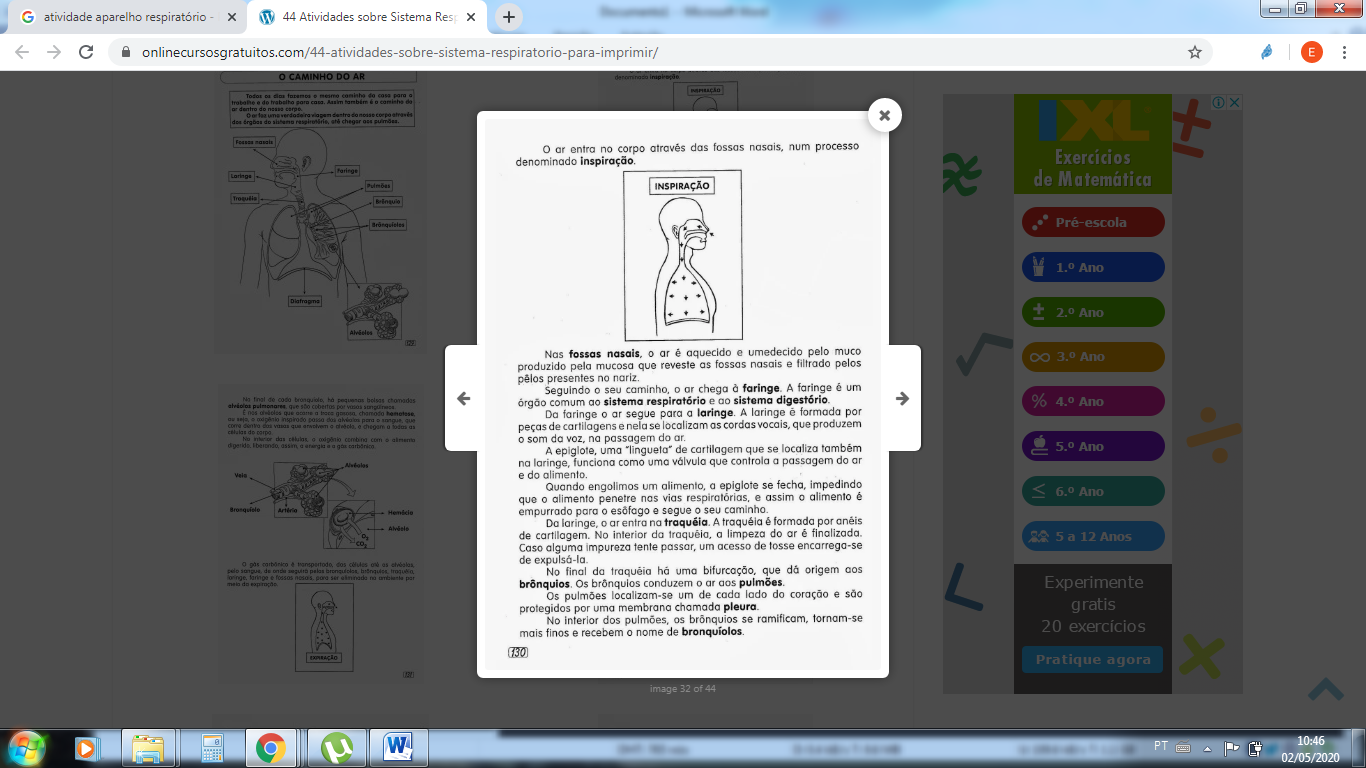 Assista aos vídeos abaixo para compreender melhor o aparelho respiratóriohttps://youtu.be/1cXS6eU4uT4https://youtu.be/poqKMmSH3NE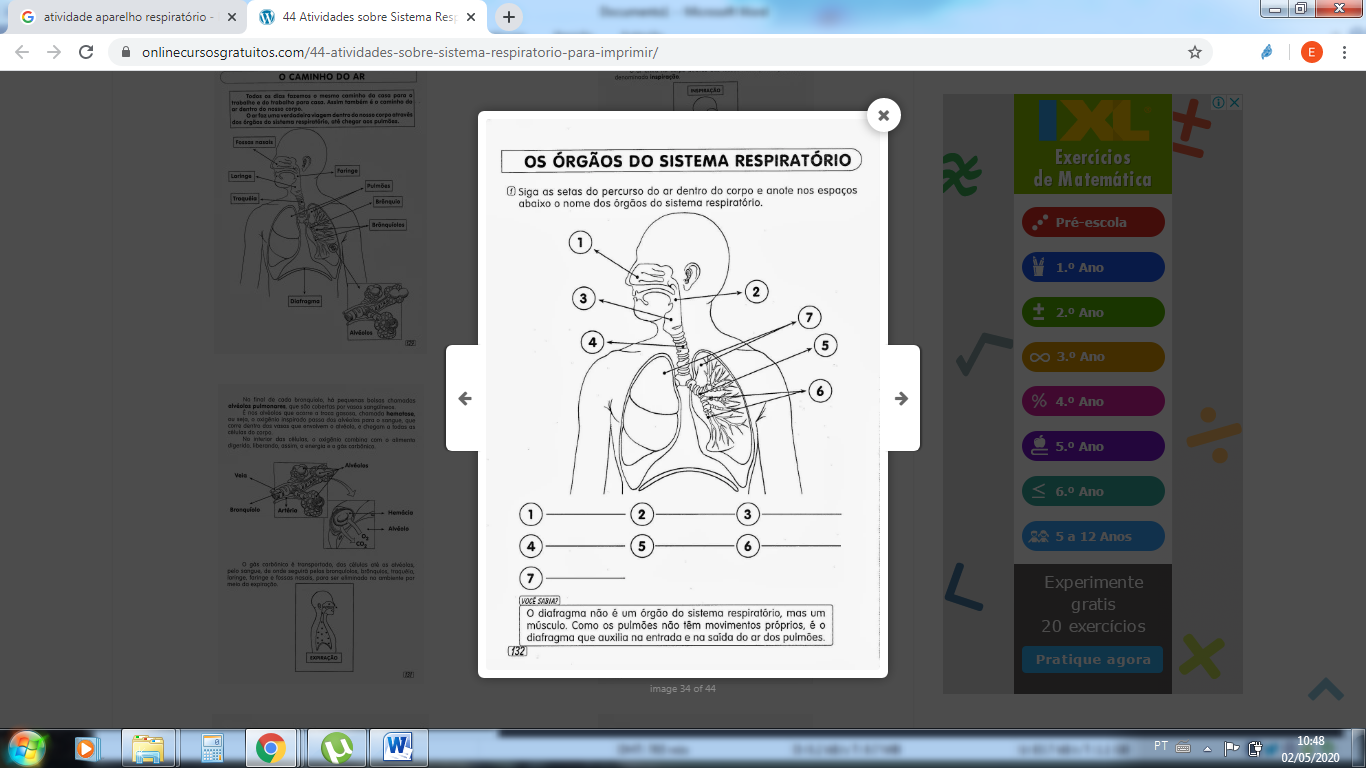 ________________________________________________________________________________________________________________________________________________________________________________________________________________________________________________________________________________________________________________________________________________________________________________________________________